 МИНИСТЕРСТВО НА ЗЕМЕДЕЛИЕТО, ХРАНИТЕ И ГОРИТЕ                                                                     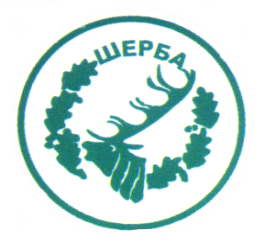        „СЕВЕРОИЗТОЧНО ДЪРЖАВНО ПРЕДПРИЯТИЕ” ДП        ТП:  ДЪРЖАВНО ЛОВНО СТОПАНСТВО „ШЕРБА”                                       9110, с.Старо Оряхово, ул. „Дунав” 8, Варненска област                                                                                                                                                                                                               Тел.  05141/2358 , Е-mail: dls.sherba@dpshumen.bg                                                                                                  …………………..………………………………………………                                                                УТВЪРДИЛ:                                                                                          ДИРЕКТОР ТП ДЛС“ШЕРБА“РЕЗЮМЕНА ДОКЛАДЗА РЕЗУЛТАТИТЕ ОТ МОНИТОРИНГА НА ТП “ДЛС ШЕРБА”ЗА ПЕРИОДА ОТ 01.01.2019 г. ДО 31.12.2019 г.съгласно спазване на изискванията на индикатор 8.3.1 от Националния стандарт за отговорно управление на горите в България (FSC-STD-BGR-01-2016 V-1)Основни цели, които ТП ДЛС Шерба си поставя при стопанисване на горските територии са:- Поддържане на възобновителния потенциал на горите;- Повишаване на качеството на произведената дървесина;- Доходи от добив и продажба на обла дървесина и дървесина за огрев;- Поддръжка на биологичното биоразнообразие;- Отдих и дейности на открито.1. Финансов план на стопанствотоПриходите в ТП ДЛС „Шерба“ се формират от реализация на дървесина, страничнадейност, услуги, придобиване на активи и финансови операции.Финансов резултат: положителенПриходите на ТП ДЛС Шерба за 2019г. съответстват на осчетоводените и отразени в аналитичната и синтетична отчетност и са съобразени с нормативната уредба. При отчитане и признаване на приходите са съблюдавани принципите за текущо начисляване и за съпоставимост на приходите с разходите.Към 31.12.2019г. поделението няма задължения с изискуеми вземания от клиенти с изтекъл падеж.Разходите са начислявани в момента на тяхното възникване, независимо от момента на плащанията съобразно принципа за текущо начисляване. Разходооправдателните документи са оформени според изискванията на Закона за счетоводството.Резултатите от финансовите показатели на дейността ДЛС Шерба  през 2019г. са добри. Това се дължи на добрата организация на работа и ритмичност на добива и реализацията на дървесина.Като цяло вътрешно - контролната среда в предприятието е на ниво, постигнато е ефективно разпределение на работата, изпълнението на договорите е в определените рамки, не са допускани просрочия на задължения , плащанията към доставчиците са ритмични , клиентските вземания текущи са уредени почти на 100%.Ръководството на предприятието следва политика на гъвкавост в договорните взаимоотношения с контрагентите , разумна ресурсна обезпеченост , в т.ч. финансова , трудова , както и развитие на дейността в други посоки – бъдещи инвестиции, маркетинг и др. с цел балансиране на рисковете.2. Социални споразуменияСъздаден е Регистър на получените оплаквания, жалби и сигнали за разрешаване на спорове свързани с правата на собственост и ползване, правата на работещите и местните общности. За изминалата година няма постъпили жалби от страна на работещите, поради което не е водена документацията по повод тяхното разглеждане и удовлетворяване.Разработени са Вътрешни правила за разрешаване на спорове, свързани с правата на собственост и ползване, правата на работниците и местните общности в ТП ДЛС Шерба, Политика на ТП ДЛС Шерба срещу корупцията и сродни на нея явления, Вътрешни правила за защита на лицата подали сигнали за корупция, корупционни прояви и/или конфликт на интереси, Вътрешни правила за процедиране със сигнали, свързани с различните форми на дискриминация.3. План / програма за обучение и квалификация на персонала;Изготвена е програмата за обучение през 2019г., одобрена от Директора на ТП ДЛС Шерба. Във връзка с нея са проведени обучения на служителите.4.Здравословни и безопасни условия на труд вкл. на работниците на подизпълнителите;Проведени са обучения и инструктажи за здравословни и безопасни условия на труд на целия персонала на стопанството.През 2019г. имаме пострадал горски стражар в следствие на изпълнение на служебните си задължения – нападнат от нарушители в горските територии.5.Ангажиране на заинтересованите страниКъм всички заинтересовани страни бе отправена покана за провеждане на работна среща на 28.02.2020г., на която да бъдат разгледани и разискани предвидените за извършване дейности от ТП ДЛС Шерба през текущата година и възможности за взаимодействие между стопанството и местните общност.Провеждат се консултации със заинтересованите страни. Няма извършвани промени в планираните горскостопански практики в резултат от споразумения и предложения от заинтересованите страни.6. Незаконни / нерегламентирани дейности в горитеНяма подадени сигнали или жалби за незаконни/нерегламентирани дейности. На територията на ТП ДЛС Шерба редовно се извършват проверки по охрана на горите. От извършените проверки  през 2019г. служителите на стопанството са съставили  235 бр. АУАН, от които 75 бр. са направени от мобилния контролен екип. Всички съставени АУАН са по Закона за горите. 7.Изпълнение на горскостопанския планЗаложените за изпълнение дейности по ЛКМ и дърводобив за 2019г. кореспондират с предвиденото по Горскостопански план.Лесокултурни дейности- залесяване – през 2019г. са предвидени за залесяване 134 дка, извършено на 122% спрямо средногодишното предвиждане по ГСП; - почвоподготовка – предвидената почвоподготовка по ГСП е обвързана със заложените залесявания. Изпълнението на този показател е аналогична на изпълнението на залесяването.- отглеждане млади насаждения – направени са осветления на площ от 954 дка. Изпълнението е на 100% спрямо предвиденото по ФН и на 114% спрямо средногодишното предвиждане по ГСП;.- подпомагане на естественото възобновяване – извършено на 84% спрямо средногодишното предвиждане по ГСП; - маркиране на лесосечен фонд – този показател е изпълнен на 100% .- поддръжка на минерализовани ивици – наличните такива са опреснени на два пъти през годината.Като резултат от направеният отчет на баланса на горските територии, бе отчетено, че в следствие на добре изведените окончателни фази, естественото възобновяване е много добро и площта на високостъбления стопански клас се увеличава.8.Промени в границите, собствеността, функционалността и предназначението натеритории в рамките на стопанствотоПрез 2019г. няма промени в общата площ и границите на стопанството.Разпределението на горските територии по видове собственост е следното:Няма промяна по видове собственост.Няма извършени промяна на предназначението на горските територии.9.Здравословно състояние на горатаСредната възраст на гората е 72 год., средният бонитет е III (3,1), средната пълнота е 0,66. Общият дървесен запас без клони е 5 196 730м3, а с клони 6 057 075м3, т.е. на един ха - 156м3. Средният годишен прираст на горите е 94190м3, съответно на един ха – 2,48м3. Проектираното годишно ползване по ГСП от 2011г. и 2016г. е 74 144 м3 лежаща маса.През годината са спазени изискванията за повеждане на фитосанитарно обследване състоянието на гората. Съгласно сигналните листове, нападенията от насекомни вредители се категоризират като „слаби“, не са наблюдавани огнища с каламитетно развитие.10. Ползване/добиви и горскостопански дейностиДобив и реализация:Реализацията на дървесината по видове процедури е както следва:Движение на сертифицирани и несертифицирани горски продукти:На територията на стопанството няма продадени несертифицирана дървесина.Технология на сеч, използвани машини и екипировка:Маркирането на дърветата за сеч, вида сортимент, подготовката на отделите, карнет-описите и технологичните планове за сечите се изготвят от маркиращите лесовъди на стопанството с лесовъдско образование. Документацията, придружаваща добива на дървесина се съгласува и одобрява по надлежния ред.Процедурата за избор на изпълнител е съгласно Наредбата за условията и реда за възлагане на изпълнението на дейности в горските територии - държавна и общинска собственост, и за ползването на дървесина и недървесни горски продукти.Техниката използвана от фирмите е преминала техническа изправност в КТИ. Отпадъците се събират и изхвърлят извън горските територии на специално предвидени за целта места.Лесокултурна дейност:Отглеждане на култури – 764дкаОтглеждане на млади насаждения без материален добив (осветления) – 954дкаОтгледни сечи с материален добив:- кастрене – 108 дкаПЕВ – 1465дкаМЛФ –маркирани са 92360м3 стояща масаПоддръжка на минерализовани ивици – 45000лм, които са опреснени два пъти, общо отчетени 90000лмПрез отчетния период в териториалния обхват на ТП ДЛС Шерба има регистрирани два  низови горски пожари на площ от 40 дка без щети.Превантивна дейност – осигурени плакати, табели и агитационни материали.Охрана на горите:Територията на стопанството е разделена на 6 бр. ГТУ. и 24 бр. охранителни участъци.Първи ГСУ „Долни чифлик“   – 4821,0 ха.Втори ГТУ „Старо Оряхово“  – 7442,5 ха.Трети ГСУ „Бяла“                    -  3426,9 ха.Четвърти ГСУ „Горска барака“- 6773,8 ха.Пети ГСУ „Лонгоза“                -  6887,6 ха.Шести ГСУ „Горен чифлик“    -  6594,2 ха.  Осигуряване на денонощна охрана на държавната горска територия в ТП ДЛС Шерба от мобилен контролен екип,Организиран ловен туризъм и ловно-стопанска дейност:На територията на ТП ДЛС Шерба  се извършва организиран ловен туризъм и ловно-стопанска дейност.През 2019г. са отстреляни общо :Дива свиня – 373 бр.Благороден елен – 42 бр.Елен лопатар – 6 бр.Муфлон – 1 бр.Странична дейност:Продуктите, предмет на странична дейност, са както за удовлетворяване потребностите на местното население, така и за нуждите на местни предприятия, занаятчии и малки преработватели. Дейността включва основно продажби на билки, предоставяне площи за пчелини, паша и събиране на гъби.11.Гори с висока консервационна стойностЗа ГВКС на територията на ТП ДЛС Шерба има изготвен подробен доклад от извършения мониторинг, публикуван на страницата на стопанството.12.Представителни образци от естествени горски екосистемиПредставителните образци на екосистеми са обособени през 2019г. Бяха подбрани насаждения, в които не са водени дейности и, в които не се предвиждат такива, подбрани са в максимално съответствие с изискванията на Националния FSC Стандарт за България и са посочени в Доклада за ГВКС на ТП ДЛС Шерба.13.Въздействие на дейностите по управление върху околната средаГорскостопанските дейности са съобразно опазването на биоразнообразието и повишаване на природните ценности и ресурси. Основните използвани лесовъдски системи за подобряване на процесите на възобновяване в горите на територията на стопанството са подпомагане естественото възобновяване в зрелите гори. Не е наблюдавано разпространение на инвазивни видове.През изминалата година няма настъпили промени и изменения на нивата на флората и фауната вследствие настъпили биотични, абиотични или други фактори. Няма регистрирани и възникнали повреди от природни бедствия, както и нанесени негативни въздействия върху водните ресурси вследствие на проведените горскостопански дейности.При извеждане на самите дейности не е наблюдавана почвена ерозия, уплътняване или замърсяване на почвите.Не е допусната неоправдана загуба или похабяване на дървесина.През 2019г. не са използвани биологични агенти, пестициди и торове за третиране на площи. В резултат на това няма възникнали негативни въздействия.На територията на ТП ДЛС Шерба наличие на отпадъци в горските територии се наблюдава в определени  райони, в близост до населените места.Има разработена система (план) за управление на отпадъците в горските територии. Системата е поставена на информационното табло на стопанството и с нея са запознати всички теренни служители и работници на фирмите извършващи дърводобивни дейности. В нея са набелязани конкретни действия с цел предотвратяване и генериране на отпадъци в бъдеще както и осигуряването контрол и спазване на изискванията при осъществяване на горско стопанските мероприятия.14.Въздействие на дейностите по управление върху социалната средаПрез изминалата година няма настъпили промени и изменения на нивата на флората и фауната вследствие настъпили биотични, абиотични или други фактори. Няма регистрирани и възникнали повреди от природни бедствия, както и нанесени негативни въздействия върху водните ресурси вследствие на проведените горскостопански дейности.Вследствие на горскостопанските дейности няма засегнати водни тела и няма сигнали за нарушения и влошаване качеството на водите.При провеждане на самите дейности не е наблюдавана почвена ерозия, уплътняване или замърсяване на почвите. Изградените противоерозионни съоръжения се инвентаризират ежегодно и са в добро състояние.Не е допусната неоправдана загуба или похабяване на дървесина.През 2019г. не са използвани биологични агенти, пестициди и торове за третиране на площи.В резултат на това няма възникнали негативни въздействия.Има разработена система (план) за управление на отпадъците в горските територии.15.Промени в околната средаПрез 2019г. в обхвата на дейност на ТП ДЛС Шерба не са регистрирани природни явления с биотичен и абиотичен характер, които да доведат до едроплощни нарушения като настъпили каламитети, ветроломи, ветровали, засушавания и други неблагоприятни въздействия.От попълнените формуляри за извършен мониторинг през 2019г., се установи, че наблюдаваните животински видове и птици са запазили местообитанията си.От извършения мониторинг през 2019г. на местообитания на застрашени, изчезващи и ендемични растения е установено, че няма настъпили промени в резултат предимно от атропогенната дейност. Здравословното състояние на горите е добро.Анализ на резултатите от мониторинга:Като цяло в района на стопанството ясно се очертава тенденцията за запазване на територията, подобряване състоянието на горите, видовия състав, увеличение на запаса и прираста от горите.За 2019г. горите и горските територии, стопанисвани от ТП ДЛС „Шерба“, са в много добро здравословно състояние, дължащо се на опита и прилагането на полезните практики, както и на подходящи и навременни лесовъдски мероприятия, с цел поддържане и стопанисване на устойчиви горски екосистеми. От голямо значение е добрата охрана  на стопанството и превантивните мерки срещу пожари, бракониерски набези и незаконна сеч.Разбирането и подкрепата, която стопанството получава от местните общности, институциите и потребители на дървесина, финансовите резултати и това, че покриваме изискванията на сертифициращата организация ни дава основания да смятаме, че избраната посока на развитие е правилна и взаимноизгодна за всички заинтересовани страни.Данните от извършеното проучване за периода от м.Януари до м.Декември 2019г., в изпълнение на ежегодния мониторинг на биологичното разнообразие на ГВКС и прилагане принципите на устойчивото стопанисване на биологичните ресурси и опазването на биоразнообразието в стопанството, не показват пропуски по отношение на дейностите и съхраняването на горите, попадащи в категориите с висока консервационна стойност.Подобен мониторинг се извършва вече над десет години на територията на ТП ДЛС Шерба, като се оформя тенденция за увеличаване на видовия състав, запаса и прираста от горите в обхвата на стопанството, което е видно и от последните две лесоустройствени ревизии и инвентаризации на горскостопански територии.Подобрява се и качеството на извършвания мониторинг от страна на теренните служители по отношение установяване на находищата на растителните и животински видове застрашени, изчезващи и ендемични видове, съгласно формуляри за мониторинг на биологичното разнообразие на ВКС 1.2. и ВКС 1.3.Прилаганите лесовъдски системи и дейности, прилагани в стопанството, благоприятстват за устойчивото развитие на горите в района и спомагат за изпълнението на специалните им функции горите, като защитени територии, вододайни зони, социално-хигиенните, санитарно-охранителни, защитни ивици, гори във фаза на старост, курортни гори, противоерозионни гори, гори с брегозащитни функции, както и гори създадени върху нелесопригодни площи.Здравословното състояние и възобновяването в горите с висока консервационна стойност е много добро, което е резултат на дългогодишен опит в прилагане на лесовъдски методи и технологии и спазване на основните лесовъдски принципи и нормативи при извеждане на предвидените сечи.Стремежът е към преодоляване на негативното влияние и изменение на климата, което в последните години е доста динамично, както и към запазване на биоразнообразието и устойчивостта на екосистемите. Многофункционалното управление е начинът за постигане на оптимални резултати.Едновременно с екологосъобразната страна на работа в стопанството, се следи за изпълнение на икономическите показатели и социалните услуги. Положителния финансов резултат, който е реализиран за 2019г. като едновременно с това са изпълнени планираните стопански дейности и са задоволени изцяло нуждите на местните общности по отношение на осигуряването им с дървесина, недървесни продукти и информационно-административни услуги показва, че стопанството успява да поддържа необходимия еколого-икономически и социален баланс.Изготвил: Дата: 10.02.2020г.Вид процедураОтчет за 2019г. в куб.м.Продажба на прогнозни количества28543Продажба на стояща дървесина на корен24033Продажба на дългосрочни договори                     3248Пряко и по ценоразпис20692По чл.193                     2366За нуждите та ТП                         15Общо :78897